１　下の図は、太郎さんの組の男子２０人のソフトボール投げの記録をドットプロットに表したものです。（１）、中央値を求めましょう。（１点×２）  　　　　　　  中央値（２）下の表の空らんに数を記入し、　　　　　（３）ソフトボール投げの記録をヒストグラムに度数分布表を完成しましょう。（全正３点）　　 表しましょう。（１点）      　 ソフトボール投げの記録　　　　　　　　　　　ソフトボール投げの記録（４）３５ｍ以上投げた人の度数の割合は、全体の度数のおよそ何％ですか。（１点）２　富山県の人口の変化と予測は次のグラフのようになっています。（１）2000年の富山県の総人口はおよそ何人ですか。また、総人口をもとにした65才以上の人口の割合は、およそ何％ですか。(各１点)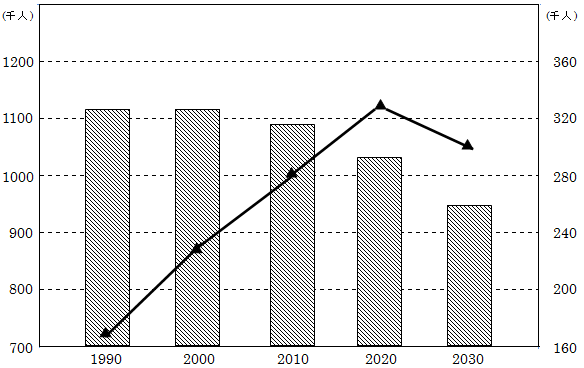 人口65才以上の　人口の割合　　（２）1990年から2020年にかけての、65才以上の割合の変化の様子を説明しましょう。（１点）学校６年生＊単元確認テスト＊２学期②学校６年生＊単元確認テスト＊２学期②学校６年生＊単元確認テスト＊２学期②データの調べ方データの調べ方　　組　　番名 前         　　/１０きょり（ｍ）人数（人）１５以上～２０未満２２０ 　～２５１２５ 　～３０３０ 　～３５４３５　 ～４０４０　 ～４５１合　　計